По должности «ПРЕПОДАВАТЕЛЬ»Ф.И.О. Бокова Анна НиколаевнаМесто работы «Вилюйский педагогический колледж им. Н.Г. Чернышевского»Стаж работы 14 летЗаявленная квалификационная категория нет№Наименование критерия по экспертной оценке профессиональной деятельности преподавателяСодержание информации для экспертной оценки профессиональной деятельности преподавателя1Результаты повышения квалификации по профилю педагогической деятельности в межаттестационный период1. ГБПОУ Краснодарского края «Туапсинский социально-педагогический колледж» по программе «Концептуальные основы введения федерального государственного образовательного стандарта дошкольного образования (ФГОС ДО)» (в объеме 72 ч.) 2015 г.2. АУ ДПО «Институт новых технологий Республики Саха (Якутия)» по программе «Специфика обучения детей-инвалидов с ОВЗ в общеобразовательных организациях» ( в объеме 72 ч.) 2017 г.3.  АНО ДПО «Центр инновационного развития образования» по программе «Фундаментальные курсы для педагогов образовательных организаций (для преподавателей ССУЗ)» (в объеме 144 ч.) 2017 г.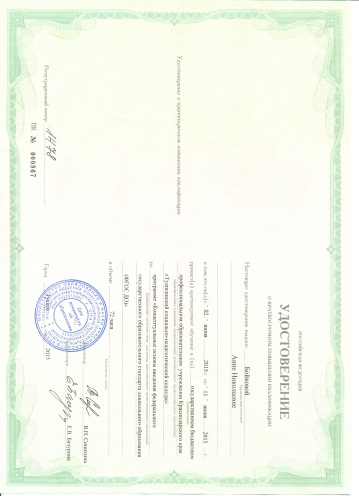 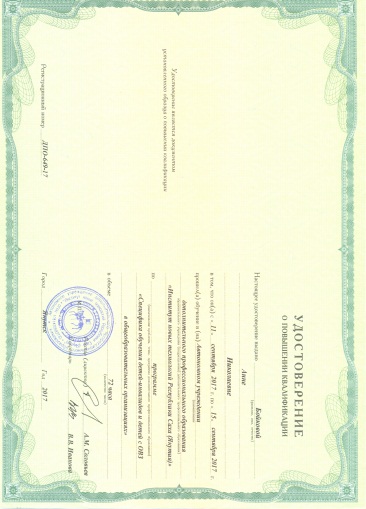 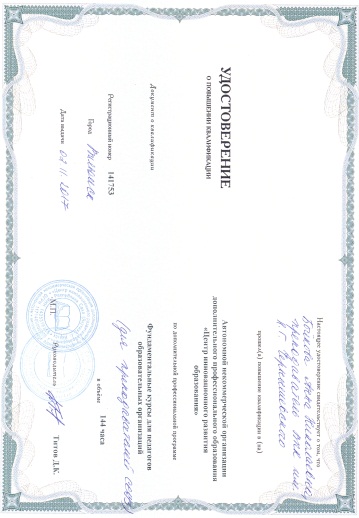 2Результаты учебной деятельности по итогам мониторинга ПОО в межаттестационный период3Результаты освоения обучающимися образовательных программ по итогам мониторинга системы образования в межаттестационный период4Результаты участия обучающихся в выставках, конкурсах, олимпиадах, конференциях, соревнованиях (по преподаваемым профессиональным модулям, междисциплинарным курсам, дисциплинам) в межаттестационный период1) внутриколледжная НПК «Чиряевские чтения» Шадрина Марианна - сертификат участия, Миронова Александра - сертификат участия, Григорьева Алена - сертификат участия (2017)  2) подготовка участника  конкурса " Выпускник года" Шадрина Марианна - номинация (2017г); 3) подготовка участника к региональному чемпионату профессионального мастерства World Skills Russia по компетенции «Преподавание в младших классах» (Сыромятникова Сардана - 2 место)   2017г.                         4)подготовка участника к региональному чемпионату профессионального мастерства World Skills Russia по компетенции «Преподавание в младших классах» (Куличкина Сардана - 3 место)   2018г.5Результаты использования новых образовательных технологий в межаттестационный периодПреподаватель владеет содержанием преподаваемых предметов и осуществляет оптимальный отбор методов, средств, форм обучения и самостоятельно разрабатывает, апробирует, успешно применяет современные педагогические технологии и их элементы, в том числе ЭОР, здоровьесберегающие, ИКТ-технологии и др., 6Эффективность работы по программно-методическому сопровождению образовательного процесса в межаттестационный периодИмеет методические разработки:1) «Фонд оценочных средств» по преподаваемым дисциплинам;2) электронные тесты по дисциплинам;3) разработка и проведение в соавторстве курсов повышения квалификации педагогов по теме: «Инклюзивное образование как ресурс коррекционно-развивающего обучения»4) разработка учебного пособия для самостоятельной работы студентов по учебной дисциплине "Основы общей и дошкольной педагогики" (2018 г.)7Обобщение и распространение в педагогических коллективах опыта практических результатов своей профессиональной деятельности в межаттестационный периодВыступления на научно-практических конференциях, педагогических чтениях:1. участие в VIII Республиканской научно-методической конференции «Ысыах Олонхо: традиции, возрождение, увековечивание» с докладом: «Семь портретов якутской женщины» А.Е.Кулаковского: психологическая типизация характера якутской женщины как проявление этностереотипа» 2016г.2. заочное участие на Всероссийской НПК «Повышение качества образования в современных условиях», посвященная 10-летнему юбилею кафедры профессиональной педагогики, психологии и управления образованием Педагогического института ФГАОУ ВО «Северо-Восточный федеральный университет им. М.К. Аммосова», с докладом «Самообразование как способ развития профессиональной компетентности педагога», 2016г.3. участие с докладом «Использование народного творчества в развитии элементарной этнической самоидентификации у будущих первоклассников» в работе XI Всероссийских этнопедагогических Волковских чтений, посвященных 100-летию В.Ф.Афанасьева, 90-летию К.С.Чиряева и Г.Н.Волкова, 29-30 июня 2017 г., с. Чурапча;4. разработка и проведение в соавторстве курсов повышения квалификации педагогов по теме: «Инклюзивное образование как ресурс коррекционно-развивающего обучения»  в рамках XV республиканской педагогической ярмарки «Сельская школа & Образовательная марка», 29 июня -01 июля 2017 г., с. Чурапча;5) проведение открытого  урока Основы логопедии с практикумом,  в рамках Недели педагогики и психологии, 2017г; 6)представление практической работы по теме "Вгзляд на аутизм изнутри: обзор автобиографических очерков" в рамках курса "Специфика обучения детей-инвалидов и детей с ОВЗ в общеобразовательных организациях" Якутск, 20177) обобщение и распространение педагогического опыта в рамках республиканского конкурса преподавателей профессиональных образовательных организаций РС(Я) "Преподаватель года - 2017", Якутск, 2017 8) публикация статьи «Самообразование как способ развития профессиональной компетентности педагога» // Научно-методический электронный журнал «Концепт». – 2017. - Т. 25. - С.12-13С. - URL:http://e-koncept.ru/2017/770481.htm. 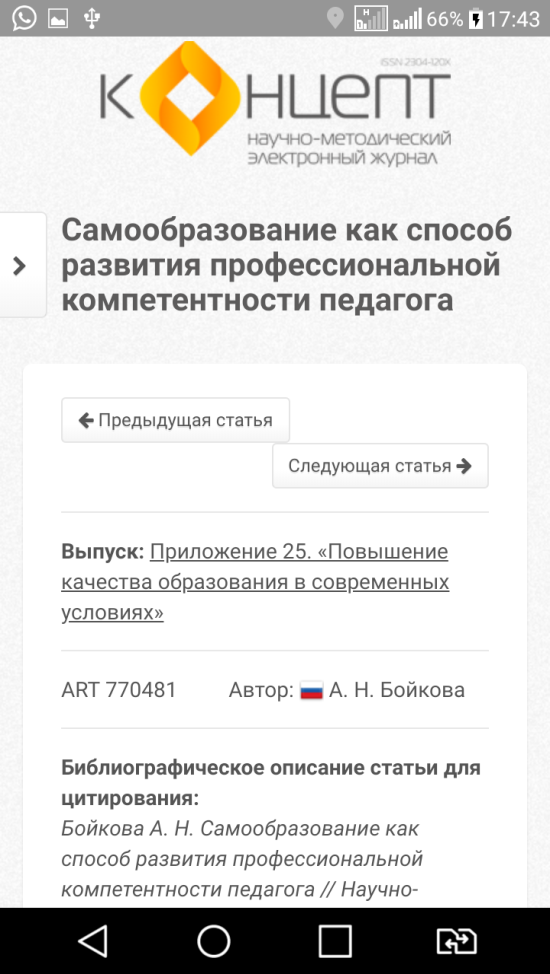 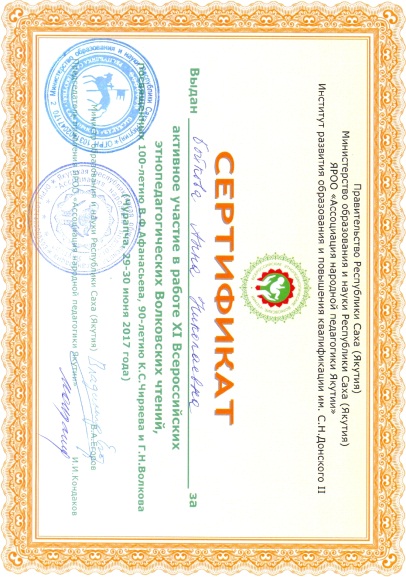 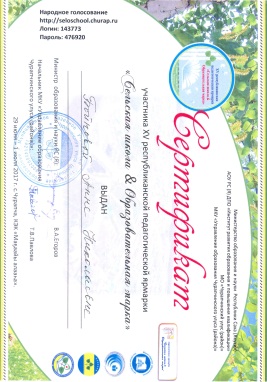 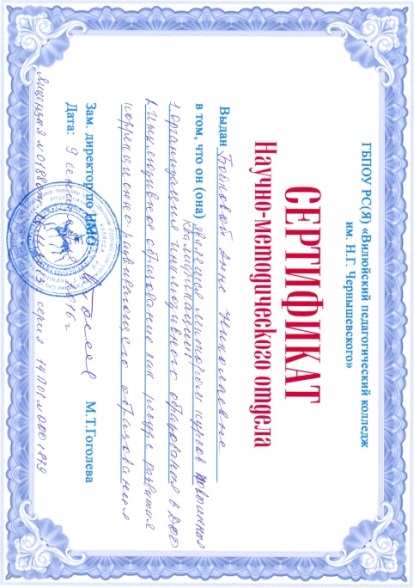 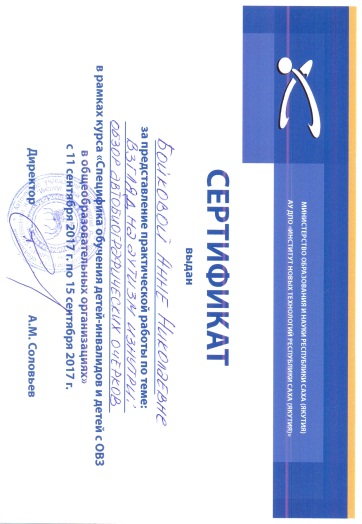 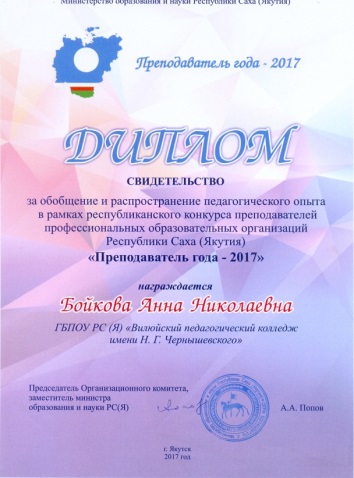 8Результаты личного участия и продуктивность методической деятельности преподавателя в межаттестационный периодУчастие в работе экспертной комиссии НПК «Ребенок. Семья. Общество», посвященной Неделе дошкольного отделения (сертификат 2016г); участие в качестве эксперта в конкурсе вариативных программ на Призы директора С.В. Иванова (сертификат 2017г);участие в качестве эксперта в работе региональной НПК, посвященной 100-летию народного учителя СССР М.А. Алексеева (сертификат 2017г);участие в работе члена комиссии жюри Чиряевских чтений, посвященных К.С.Чиряеву (сертификат 2017г);участие в организация и проведение общеколледжной интеллектуальной квест-игры «Педагог XXI века»,посвященной 100-летию народного учителя СССР М.А. Алексеева (сертификат 2017г).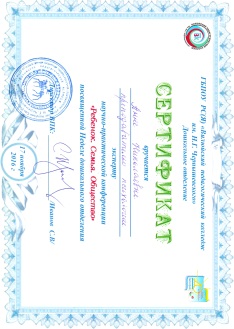 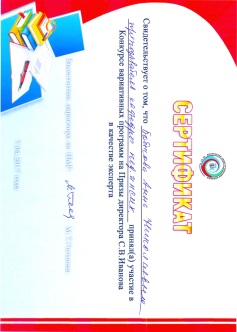 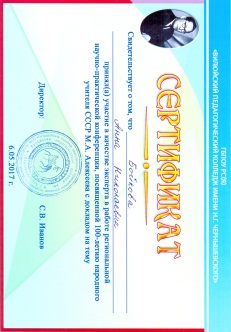 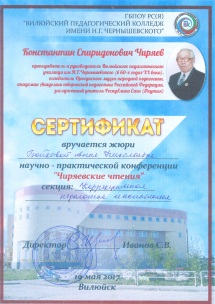 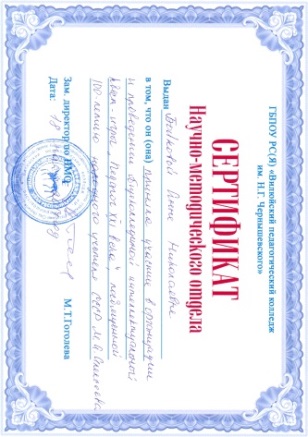 9Результаты личного участия в конкурсах (выставках) профессионального мастерства в межаттестационный периодДиплом финалиста республиканского конкурса преаодвателей профессинальных образовательных организаций Республики Саха(Якутия) «Преподаватель года – 2017»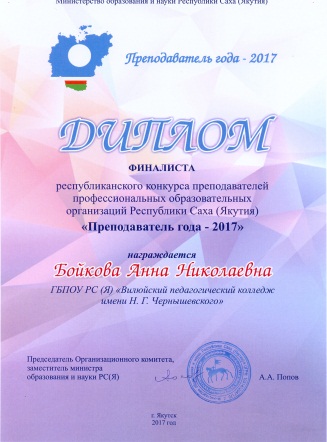 10Поощрения за профессиональную деятельность в межаттестационный периодБлагодарственное письмо от преподавателей и студентов дошкольного отделения ВПК  и коллектива МБДОО ЦРР "Аленушка" (2017г)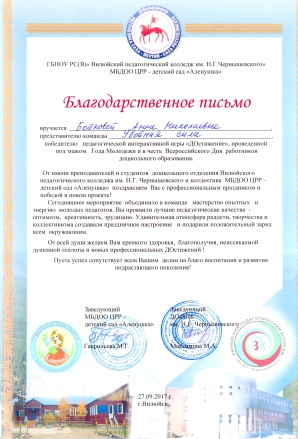 Наличие административных взысканий, обоснованных жалоб от участников образовательных отношенийАдминистративных взысканий, обоснованных жалоб от участников образовательных отношений нет.